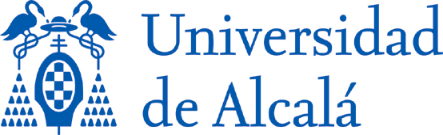 ANÁLISIS DE FRAGMENTOS                                         Referencia:  AF-DATOS DEL SOLICITANTEDATOS RELATIVOS A LAS MUESTRASTodos los campos indicados con un (*) son obligatorios. Los nombres de las muestras no pueden contener más de 6 dígitos/letras.Se debe rellenar una fila para cada muestra.Para mayor nº de muestras se podrán añadir tantas filas como sea necesario. Observaciones:Código(Rellenar por el Centro)MUESTRA*MARCAJE *TAMAÑOS*(rango esperado)OBSERVACIONESValoración del trabajo